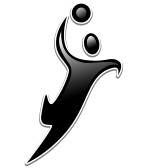 Všechny údaje uvedené v přihlášce jsou pro klub závazným podkladem pro účast na turnaji.  Pokud se družstvo z turnaje odhlásí 15 dnů před jeho zahájením, propadne ve prospěch pořadatele vklad, který má být uhrazen měsíc před zahájením turnaje.  Přihlášky budou zpracovány v došlém pořadí a pořadatel si vyhrazuje právo výběru, v případě naplnění kapacity turnaje. Možnost i on-line přihlášení na www.dobiascup.cz.  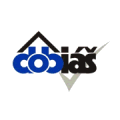 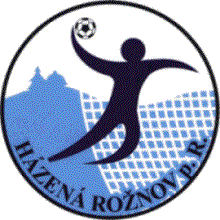 !!! Přihlášku zašlete na e-mail:  dobiascup@hcroznov.cz !!!Kategorie* : Mladší žáci: 5. - 7. 12. 14Mladší žáci: 5. - 7. 12. 14Starší žáci: 28.11. - 30.11. 14Starší žáci: 28.11. - 30.11. 14Starší žáci: 28.11. - 30.11. 14Starší žáci: 28.11. - 30.11. 14Název klubu :Adresa klubu :Kontaktní osoba (jméno,adresa,tel,e-mail)Příjezd – den, hodinaUbytování * :Od pátku (2 noci)Od pátku (2 noci)Od pátku (2 noci)Od soboty (1 noc)Od soboty (1 noc)Od soboty (1 noc)Počet hráčů :Počet dospělých :Stravování * :Večeře pátek – počet osob:Stravování * :Snídaně sobota – počet osob:Oběd sobota – počet osob:Oběd sobota – počet osob:Oběd sobota – počet osob:Oběd sobota – počet osob:Večeře sobota – počet osob:Stravování * :Snídaně neděle – počet osob:Oběd neděle – počet osob:Oběd neděle – počet osob:Oběd neděle – počet osob:Oběd neděle – počet osob:Váš variabilní symbol:  POVINNÝ ÚDAJ              Mladší žáci 11+evidenční číslo klubu (např.11514)Starší žáci 22+evidenční číslo klubu PRO KLUBY Z ČRZahraniční kluby si zvolí vlastní variabilní symbolMladší žáci 11+evidenční číslo klubu (např.11514)Starší žáci 22+evidenční číslo klubu PRO KLUBY Z ČRZahraniční kluby si zvolí vlastní variabilní symbolMladší žáci 11+evidenční číslo klubu (např.11514)Starší žáci 22+evidenční číslo klubu PRO KLUBY Z ČRZahraniční kluby si zvolí vlastní variabilní symbolMladší žáci 11+evidenční číslo klubu (např.11514)Starší žáci 22+evidenční číslo klubu PRO KLUBY Z ČRZahraniční kluby si zvolí vlastní variabilní symbolJiná přání :Podpis :Datum :Poznámka : * nehodící se škrtněte, popřípadě vymažtePoznámka : * nehodící se škrtněte, popřípadě vymažtePoznámka : * nehodící se škrtněte, popřípadě vymažtePoznámka : * nehodící se škrtněte, popřípadě vymažtePoznámka : * nehodící se škrtněte, popřípadě vymažtePoznámka : * nehodící se škrtněte, popřípadě vymažtePoznámka : * nehodící se škrtněte, popřípadě vymažte